University of OttawaGNG 1103: Engineering Design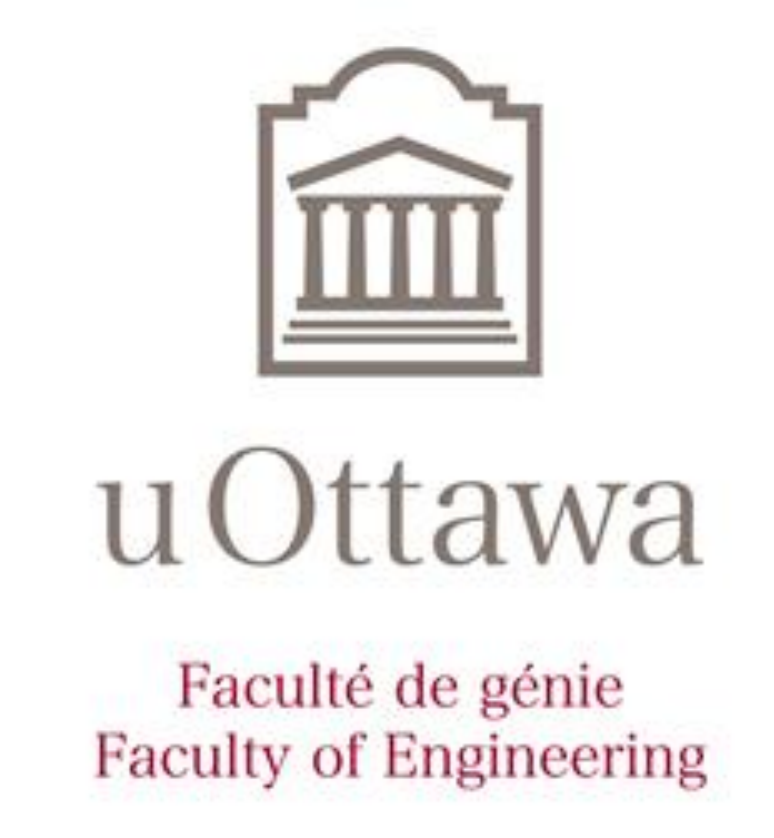 Deliverable D- Conceptual DesignFebruary 11th, 2023Group F-12Avery Taylor (300366472)Emily Facette (300109170)Rashad Nesar (300372555)Annabelle Osazuwa (300361617)AbstractThis document presents the steps that were taken to develop conceptual designs for an erosion testing device. The team used benchmarking and analysis to address the identified problem from the client. Each design was evaluated against established criteria and client needs. The document includes detailed drawings, drawbacks, and benefits of different subsection options, a design criteria matrix, as well as a selection matrix for each option. Based on the analysis, Design 1 was selected as the best option, meeting all criteria including budget, safety, and motor protection. The document concludes with recommendations for future work.1.0 IntroductionThis document presents our team's process of benchmarking and analysis to develop conceptual designs aimed at solving the accelerated rock erosion test system design requested from Nuclear Laboratories. Each design is evaluated against established criteria to assess its viability and effectiveness in addressing the issues at hand.2.0 Drawings2.1 Initial Individual Drawings 2.1.1 Subsections BreakdownThe different subsystems which will be considered are the motor configuration, rock adherence, the jug set up and features, and the jug material, as follows:Motor configurationSideBottom TopFanSplash guardRock adherenceWiredFreeGorilla tapeClampJug setup and FeaturesDrainBafflesDepth of propellor/diskAddition of temperature sensor and heaterJug MaterialPlasticSteelComposite Materials2.1.2 Subsections DrawingsThe following figures show the different options for each subsection.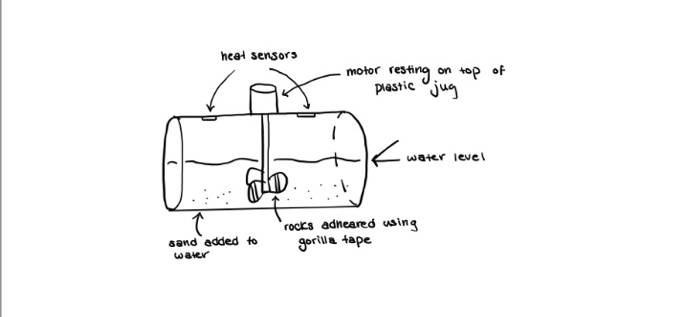 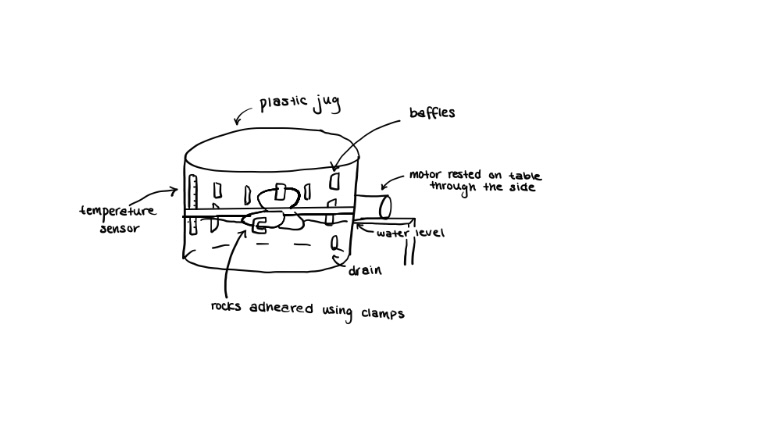 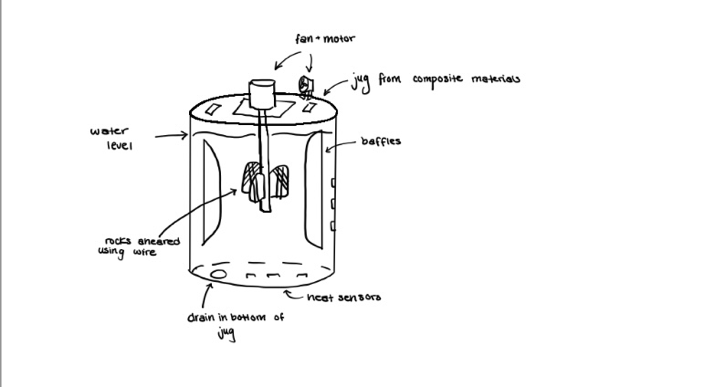 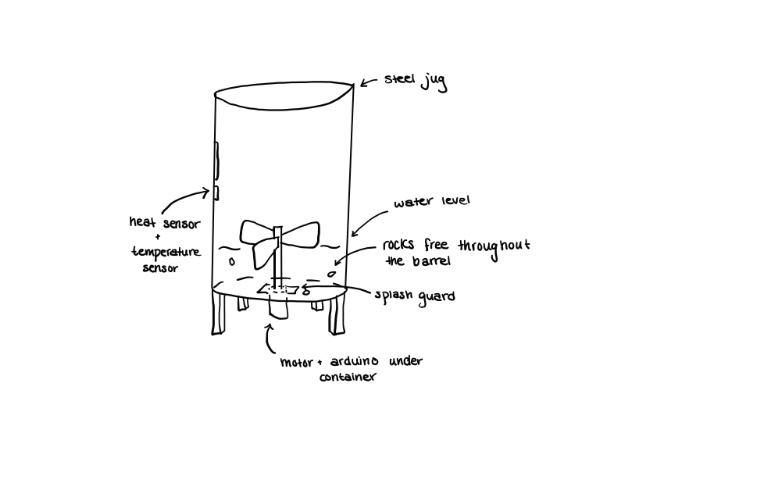 2.2.1 Drawbacks and benefits of each subsection optionThe following tables breakdown the advantages and disadvantages of each subsection option.2.2.1.1 Motor Configuration2.2.1.2 Rock Adherence2.2.1.3 Jug Setup and Features2.2.1.4 Jug Material2.3 Condensed DrawingsThe following figures show the subsystems condensed into three different fully functional solutions.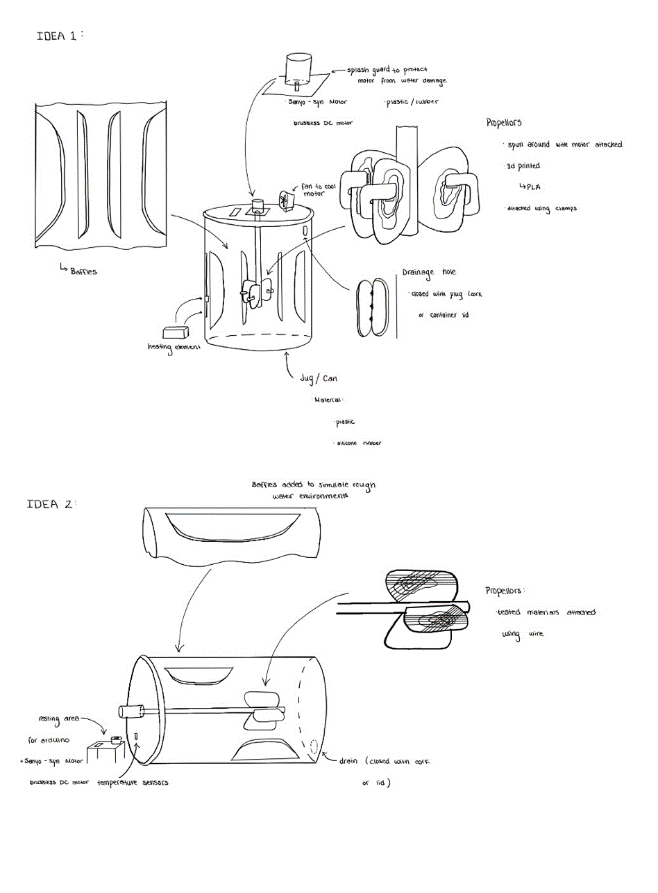 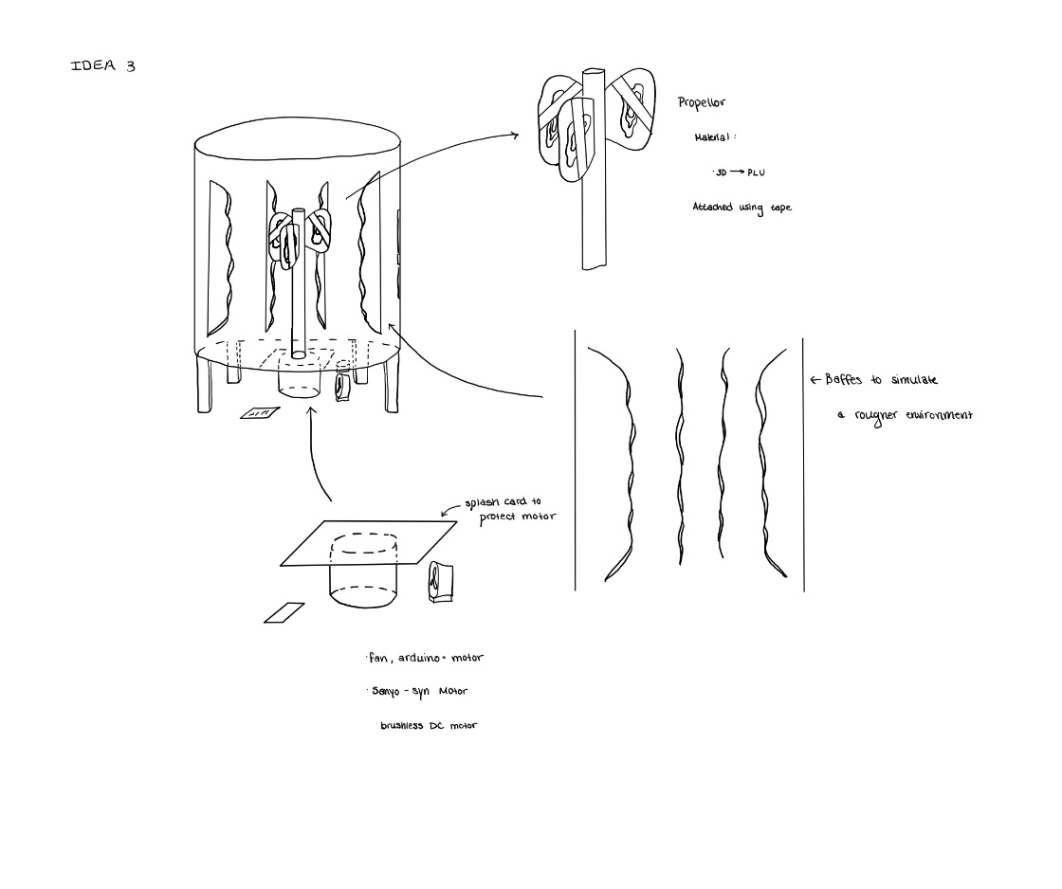 3.0 MatrixThe features of each fully functional system can be broken down based on the design needs/criteria. In addition, there is a selection matrix, in which the importance of each criterion was quantified based on their importance as emphasized by the client.3.1 Design Criteria Matrix3.2 Selection Matrix3.3 Weighted Design Criteria Matrix4.0 Conclusions and RecommendationsThis analysis has furthered our comprehension regarding the approach to benchmarking and conceptual thinking. This document shows the comprehensive benchmarking and analysis process that our team used to craft some conceptual designs to tackle the identified problem. As we move forward, these conceptual designs serve as a solid foundation for further refinement and mark a significant step towards resolving the challenge at hand. By applying our design criteria, we have chosen the best design, being Design 1. Design 1 satisfies all our criteria. This criterion includes the budget, safety of the apparatus, the motor being protected, and other erosion-inducing elements. The water can be heated in this setup, the conditions are repeatable, and the results are measurable. Overall, the design and configuration of Design 1 will meet our client’s needs and achieve the project's needs. 5.0 Future WorksIn the upcoming client meeting, we plan to gather feedback from the client to identify any additional requirements or improvements needed for the design. Following this, we intend to create a prototype based on Design 1 to verify its functionality and performance.6.0 ReferencesDmadden. (2018, September 26). What can you store in plastic barrels? Container Exchanger. https://blog.containerexchanger.com/what-can-you-store-in-plastic-barrels/Plasticon Composite France. (2018, August 13). COMPOSITE MATERIALS: BENEFITS AND DRAWBACKS - PFA COMPOSITES GRE. PFA COMPOSITES GRE. https://www.epoxyresolutions.com/technology/the-composite-benefits-and-drawbacks/?lang=en#:~:text=Sustainability%20%2F%20anti%2Dcorrosion%20%2F%20fatigue,of%20shocks%20and%20compression%20stress.Thakur, M. (2024, January 5). Advantages and disadvantages of steel. EDUCBA. https://www.educba.com/advantages-and-disadvantages-of-steel/AppendixCost of BarrelsPlastic: $20 (https://rainbarrel.ca/BarrelMan/product-category/plastic-barrels/)Steel: $90 (https://www.thecarycompany.com/55-gallon-tight-head-steel-drum-26w55t?queryID=78a57dcd08e8e5508ded0bca79bd9d76&objectID=13&indexName=m2prod_default_products) Composite: $300 (https://www.thecarycompany.com/55-gallon-composite-steel-plastic-drum?queryID=2186be2abc8314f661e527da7bb61964&objectID=50742&indexName=m2prod_default_products) ProductAdvantagesDisadvantagesSide of containerWater in container will not start spinningWater hitting the motorInconvenient round surface to balance on a surfaceBottom of containerCan spin dowel easilyNeeds a way to seal the space between the motor and containerTop of containerLow chance of water/motor contactStable flat bottomRotation of the water could affect erosion rateColling fanLowers temperature of motor over long period of timeCan’t know to what extent the fan cools the motorSplash guardProtect against water splashingProductAdvantagesDisadvantagesWiredMetal wire is unlikely to erodeSamples must be tied very well or will come looseWire can cause wear on sampleFreeNo contact between sample and motor/dowelCollisions between samples are inevitable leading to inaccurate erosion data Gorilla tapeEasy to fasten samples tightlySamples probably will come loose in waterClampTight connection to dowelUnlikely to erodeForce of clamp on sample may damage it leading to higher rate of erosion than in realityProductAdvantagesDisadvantagesDrainEasy to add or remove waterPossible for water to escapeBafflesMinimize water rotation that would lower erosionCould detach from side of container and hit samplesShallow propeller placementShorter motor stem means less weight/ force required to spin itMay not be fully submerged in waterDeep propeller placementWill be fully submerged in waterTemp sensor/heaterAllows us to accurately monitor and change temp.Being in contact with water may limit its capabilitiesProductAdvantagesDisadvantagesPlastic (Dmadden, 2018)LightweightCorrosion ResistantInexpensiveNot as strong as steelCan be affected by temperatureSteel(Thakur, 2024)Strong and DurableNot affected by internal temperatureProne to corrosionHeavyExpensive Composite Materials (Plasticon Composite France, 2018)Can be engineered to have specific strength propertiesResistant to corrosionLong lifespanExpensiveDifficult to manufactureCriteriaDesign 1 Design 2Design 3Cost of container$20$300$90Motor protected from waterYesNoNoStabilization measuresDrum Standing upright- Very secureDrum on flat stand- Less secure Drum on legs- Not very secureSamples are fastenedClampWireWaterproof TapeContainer MaterialPlasticComposite HDPESteelVariety of conditions can be testedYesYesYesInformation can be documentedYesYesYesTurbulence is promotedYesYesYesCan heat waterYesNoNoCriteriaDesign 1 (motor on top)Design 2 (motor on side) compositeDesign 3 (motor on bottom) SteelCost of container$20$300$90Motor protected from waterYesNoNoStabilization measuresDrum Standing upright- Very secureDrum on flat stand- Less secure Drum on legs- Not very secureSamples are fastenedClampWaterproof TapeWireContainer MaterialPlasticComposite HDPESteelVariety of conditions can be testedYesYesYesInformation can be documentedYesYesYesTurbulence is promotedYesYesYesCan heat waterYesNoNoCriteriaWeight of CriteriaDesign 1Design 2 Design 3 Cost of container5312Motor protected from water3311Stabilization measures2221Samples are fastened4322Container Material1233Variety of conditions can be tested5333Information can be documented5333Turbulence is promoted2331Can heat water3311Total876261